Melnyk MaksymGeneral details:Certificates:Experience:Documents and further information:would like any position for which I qualifyPosition applied for: Able SeamanDate of birth: 26.04.2016 (age: 1)Citizenship: UkraineResidence permit in Ukraine: YesCountry of residence: UkraineCity of residence: OdessaPermanent address: lustdorfskaya str. 10Contact Tel. No: +38 (093) 344-07-07E-Mail: maxtone86@mail.ruU.S. visa: NoE.U. visa: NoUkrainian biometric international passport: Not specifiedDate available from: 31.05.2016English knowledge: GoodMinimum salary: 1000 $ per monthDocumentNumberPlace of issueDate of expiryCivil passportKK 990693Odessa. UA31.12.2021Seamanâs passportAB 557594Port Odessa13.08.2020Tourist passportES 591615510114.08.2020TypeNumberPlace of issueDate of expiryproficiency060/2015/AT"Alfa-training"14.08.2020safety familiarization19113/2015/AT"Alfa-training"22.06.2020security-related traiaining7048"Alfa-training"11.05.2021PositionFrom / ToVessel nameVessel typeDWTMEBHPFlagShipownerCrewingAble Seaman05.09.2015-04.03.2016Saldus414t-LVSouth star LTD.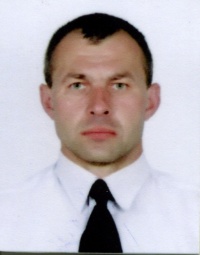 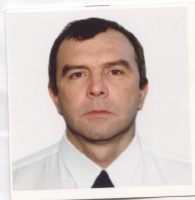 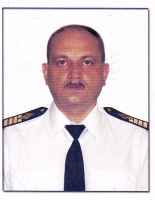 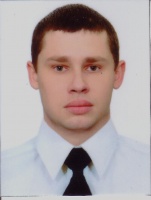 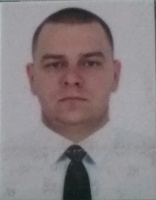 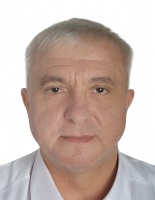 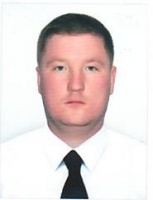 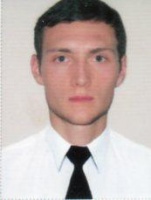 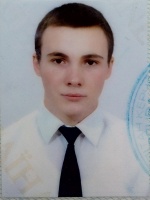 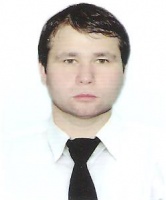 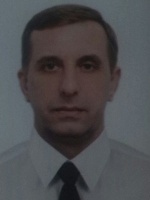 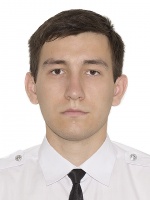 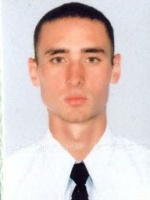 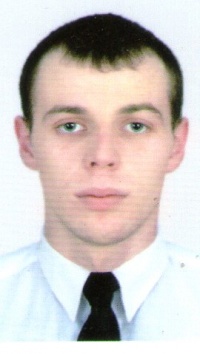 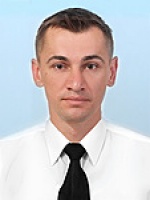 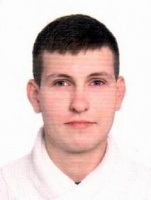 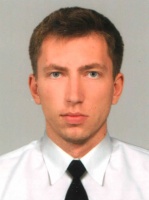 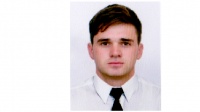 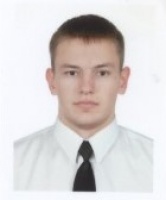 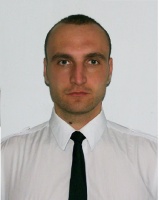 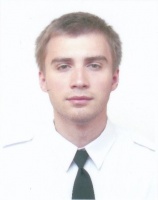 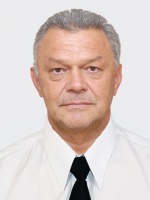 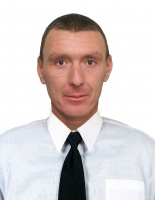 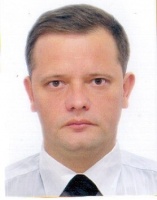 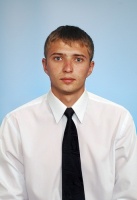 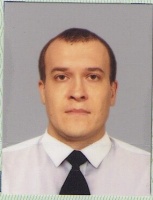 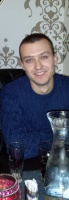 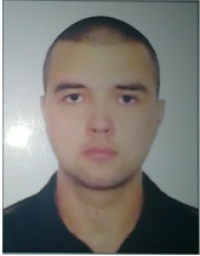 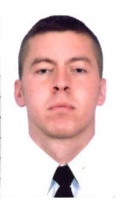 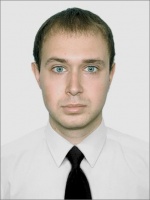 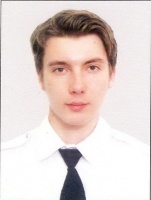 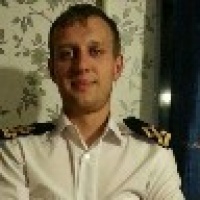 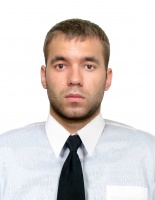 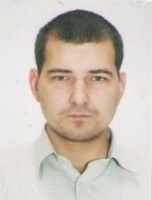 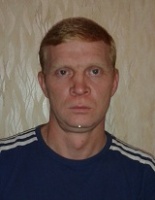 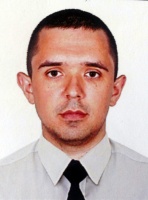 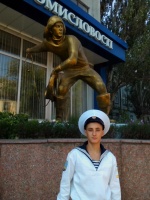 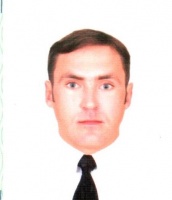 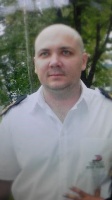 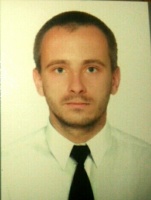 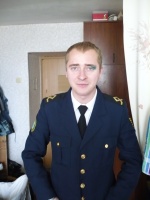 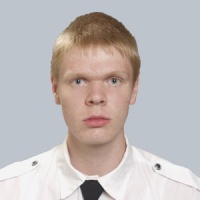 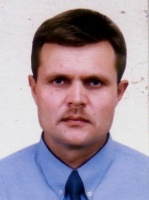 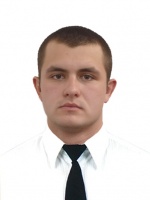 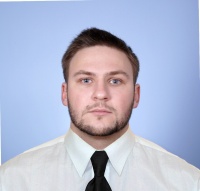 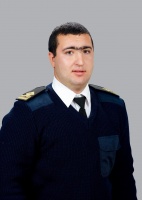 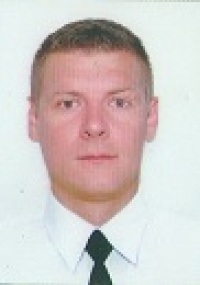 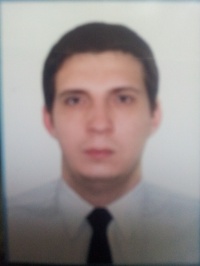 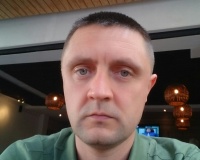 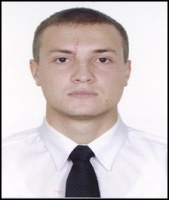 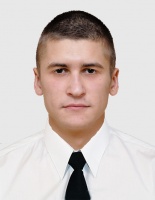 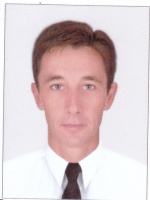 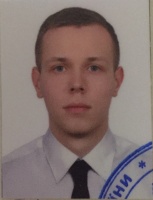 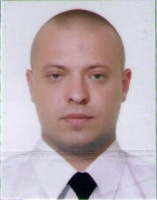 